The Commonwealth of MassachusettsExecutive Office of Health and Human ServicesDepartment of Public Health250 Washington Street, Boston, MA 02108-4619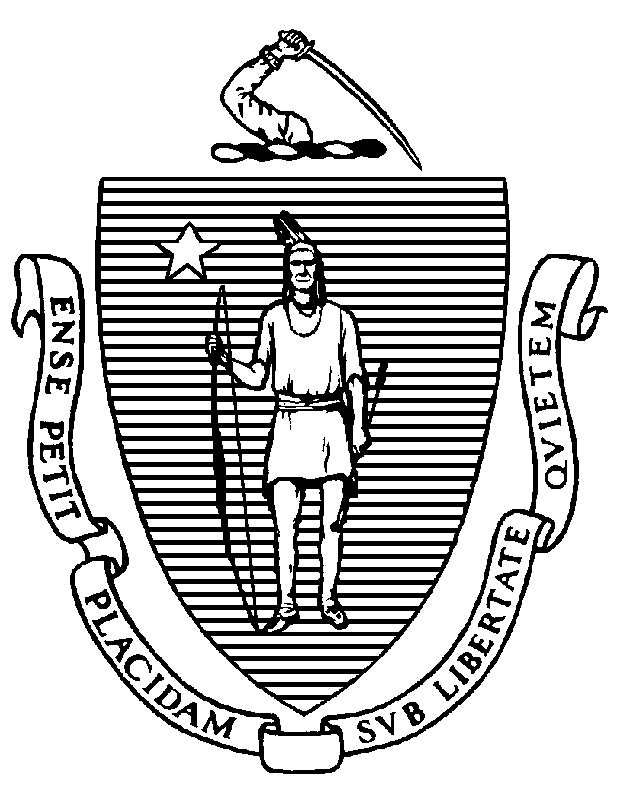 NOTICE OF PUBLIC HEARINGNotice is hereby given pursuant to M.G.L. c. 30A, §2, that the Department of Public Health (the Department) will hold a public hearing and comment period on the proposed rescission of 105 CMR 159.000 Vaccinations for Certain Staff Providing Home Care Services in Massachusetts, filed on September 15, 2023. The regulation addresses COVID-19 vaccinations for certain staff providing homecare services in Massachusetts. The Department is proposing rescinding the regulation. The public hearing will be held on October 16, 2023, at 2pm.  The hearing will be conducted on a moderated conference call. The login information for the moderated conference call is:	Dial in: 888-469-3059Participant code: 3650454A copy of the proposed rescission of 105 CMR 159.000 may be viewed on the Department’s website at http://mass.gov/dph/proposed-regulations or requested from the Office of the General Counsel by calling 617-624-5220.The Department encourages all interested parties, including those who testify at the public hearing, to submit written testimony electronically to Reg.Testimony@mass.gov. Please submit electronic testimony as an attached Word document and type 105 CMR 159.000, Vaccinations for Certain Staff Providing Home Care Services in Massachusetts - Rescission in the subject line of the email. All submitted testimony must include the sender’s full name and address. The Department will post all electronic testimony that complies with these instructions on its website. Parties who are unable to submit electronic testimony should mail submissions to William Anderson, Office of the General Counsel, Department of Public Health, 250 Washington Street, Boston, MA 02108. All comments must be submitted by 5:00 p.m. on October 16, 2023, the date of the public hearing. All comments received by the Department may be released in response to a request for public records. If you are deaf or hard of hearing or are a person with a disability who requires accommodation, please contact Alex Gomez at least 5 days before the hearing at Tel # 617-624-5928, Fax # 617-624-5075, email Alex.Gomez@mass.gov, or TTY # 617-624-6001. 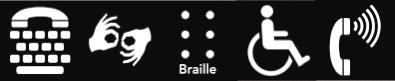 